В соответствии с Федеральным законом от 24 июля 2007 г.  № 209-ФЗ «О развитии малого и среднего предпринимательства в Российской Федерации», Законом Чувашской Республики от 19 октября 2009 г. № 51 «О развитии малого и среднего предпринимательства в Чувашской Республике» в целях развития малого и среднего предпринимательства, администрация Ибресинского муниципального округа Чувашской Республики постановляет:1. Утвердить Положение о координационном или совещательном органе в области развития малого и среднего предпринимательства при администрации  Ибресинского муниципального округа Чувашской Республики согласно приложению № 1 к настоящему постановлению.2. Утвердить состав координационного или совещательного органа в области  развития малого и среднего предпринимательства при администрации Ибресинского муниципального округа Чувашской Республики согласно приложению № 2 к настоящему постановлению.3. Признать утратившими силу постановления администрации Ибресинского района Чувашской Республики:от 26.05.2015 № 291 «О координационном совете по развитию малого и среднего предпринимательства на территории Ибресинского района»;от 04.06.2018 № 284 «О внесении изменений в постановление администрации Ибресинского района Чувашской Республики от 26.05.2015 № 291 «О координационном совете по развитию малого и среднего предпринимательства на территории Ибресинского района»;от 18.12.2018 № 721 «О внесении изменений в постановление администрации Ибресинского района Чувашской Республики от 26.05.2015 № 291 «О координационном совете по развитию малого и среднего предпринимательства на территории Ибресинского района»;от 14.03.2019 № 123 «Об утверждении положения о координационном совете по развитию малого и среднего предпринимательства на территории Ибресинского района Чувашской Республики»;от 09.08.2019 № 484 «О внесении изменений в постановление администрации Ибресинского района Чувашской Республики от 26.05.2015 № 291 «О координационном совете по развитию малого и среднего предпринимательства на территории Ибресинского района»;от 25.03.2020 № 193 «О внесении изменений в постановление администрации Ибресинского района Чувашской Республики от 26.05.2015 № 291 «О координационном совете по развитию малого и среднего предпринимательства на территории Ибресинского района»;от 20.12.2021 № 750 «О внесении изменений в постановление администрации Ибресинского района Чувашской Республики от 26.05.2015 № 291 «О координационном совете по развитию малого и среднего предпринимательства на территории Ибресинского района»;от 07.06.2022 № 355 «О внесении изменений в постановление администрации Ибресинского района Чувашской Республики от 26.05.2015 № 291 «О координационном совете по развитию малого и среднего предпринимательства на территории Ибресинского района».4. Контроль за выполнением настоящего постановления возложить на отдел экономики и управления имуществом администрации Ибресинского муниципального округа Чувашской Республики.5. Настоящее постановление вступает в силу со дня его официального опубликования.И.о. главы администрации Ибресинскогомуниципального округаЧувашской Республики                                                                                    Н.Г. ФедоровЧернова Н.А.Тел.(83538) 2-33-33Приложение № 1УТВЕРЖДЕН
 постановлением администрации
Ибресинского муниципального округаЧувашской Республики
от 11.12.2023 г. № 1344Положениекоординационного или совещательного органав области развития малого и среднего предпринимательствапри администрации Ибресинского муниципального округаЧувашской РеспубликиI. Общие положения
            1.1. Координационный или совещательный орган по развитию малого и среднего предпринимательства (далее - координационный или совещательный орган) является координационным органом в области развития малого и среднего предпринимательства, созданным для эффективного взаимодействия Администрации Ибресинского муниципального округа Чувашской Республики (далее - администрация) и представителей субъектов малого и среднего предпринимательства и (или) их общественных объединений, некоммерческих организаций, выражающих интересы субъектов малого и среднего предпринимательства по вопросам, затрагивающим интересы малого и среднего предпринимательства.1.2. Координационный или совещательный орган в своей деятельности руководствуется Конституцией Российской Федерации, Федеральным законом от 24 июля 2007 г. № 209-ФЗ "О развитии малого и среднего предпринимательства в Российской Федерации", Законом Чувашской Республики от 19 октября 2009 г. № 51 "О развитии малого и среднего предпринимательства в Чувашской Республике", иными нормативными правовыми актами Российской Федерации, Чувашской Республики, нормативными правовыми актами Собрания депутатов Ибресинского муниципального округа Чувашской Республики, и настоящим Положением.II. Задачи и цели координационного или совещательного органа
           2.1. Основной задачей координационного или совещательного органа является обеспечение взаимодействия администрации и представителей субъектов малого и среднего предпринимательства и (или) их общественных объединений, некоммерческих организаций, выражающих интересы субъектов малого и среднего предпринимательства при реализации государственной политики в Ибресинском муниципальном округе Чувашской Республики в области развития малого и среднего предпринимательства.2.2. Целями координационного или совещательного органа являются:2.2.1. привлечение субъектов малого и среднего предпринимательства к выработке и реализации государственной политики Ибресинского муниципального округа Чувашской Республики в области развития малого и среднего предпринимательства;2.2.2. выдвижение и поддержка инициатив, имеющих общероссийское, региональное или местное значение и направленных на реализацию государственной политики в Ибресинском муниципальном округе Чувашской Республике в области развития малого и среднего предпринимательства;2.2.3. проведение общественной экспертизы проектов нормативных правовых актов администрации, регулирующих развитие малого и среднего предпринимательства;2.2.4. выработка рекомендаций при определении приоритетов в области развития малого и среднего предпринимательства;2.2.5. привлечение граждан, общественных объединений и представителей средств массовой информации к обсуждению вопросов, касающихся реализации права граждан на предпринимательскую деятельность, и выработке по данным вопросам рекомендаций.III. Права координационного или совещательного органа
            3.1. Координационный или совещательный орган для решения возложенной на него задачи имеет право:запрашивать и получать в установленном порядке у структурных подразделений администрации материалы и информацию по вопросам предпринимательства;осуществлять взаимодействие с органами государственной власти Российской Федерации, органами государственной власти Чувашской Республики, органами местного самоуправления Ибресинского муниципального округа Чувашской Республики, учреждениями, предприятиями, организациями по вопросам развития предпринимательства в Ибресинском муниципальном округе Чувашской Республике;создавать рабочие группы для рассмотрения вопросов, касающихся развития предпринимательства в Ибресинском муниципальном округе Чувашской Республике, перечень и состав которых утверждается координационным или совещательным органом;3.1.4. использовать в работе накопленный опыт соседних регионов и органов местного самоуправления по поддержке и регулированию предпринимательской деятельности;3.1.5. вносить, по мере необходимости, изменения и дополнения в Положение о координационном или совещательном органе, в план мероприятий по поддержке малого и среднего предпринимательства;3.1.6. заслушивать доклады и отчеты членов координационного или совещательного органа о результатах выполнения данных им поручений по вопросам деятельности координационного или совещательного органа;приглашать на заседания координационного или совещательного органа представителей органов исполнительной власти Чувашской Республики, территориальных органов федеральных органов исполнительной власти, органов местного самоуправления, общественных объединений предпринимателей и иных организаций, расположенных на территории  Ибресинского муниципального округа Чувашской Республики;вносить предложения по разработке проектов правовых актов органов местного самоуправления Ибресинского муниципального округа Чувашской Республики в области развития малого и среднего предпринимательства;иные права по вопросам развития предпринимательства в Ибресинском муниципальном округе Чувашской Республики в соответствии с законодательством Российской Федерации и законодательством Чувашской Республики.IV. Состав, порядок формирования и работы координационного или совещательного органа
            4.1. Состав координационного или совещательного органа утверждается администрацией. В состав координационного или совещательного органа входят председатель, заместитель председателя, секретарь и члены координационного или совещательного органа.Председателем координационного или совещательного органа является глава Ибресинского муниципального округа Чувашской Республики. В состав Совета могут входить представители малого и среднего предпринимательства, а также физические лица, не являющиеся индивидуальными предпринимателями и применяющими специальный налоговый режим "Налог на профессиональный доход", представители банков, представители администрации Ибресинского муниципального округа Чувашской Республики, депутаты Собрания депутатов Ибресинского муниципального округа Чувашской Республики.Состав Совета формируется из числа представителей государственных органов и органов местного самоуправления, предпринимателей Ибресинского муниципального округа Чувашской Республики, представителей общественных объединений предпринимателей, организаций инфраструктуры поддержки малого и среднего предпринимательства и других организаций.Субъекты малого и среднего предпринимательства, общественные организации, организации инфраструктуры поддержки малого и среднего предпринимательства и другие организации вправе направить председателю Совета свои письменные предложения по кандидатурам для включения в состав Совета.В состав координационного или совещательного органа входят по согласованию представители некоммерческих организаций, выражающих интересы субъектов малого и среднего предпринимательства, организаций инфраструктуры поддержки субъектов малого и среднего предпринимательства, представители территориальных органов и федеральных органов государственной власти, органов государственной власти Чувашской Республики, органов местного самоуправления, при этом количество представителей некоммерческих организаций, выражающих интересы субъектов малого и среднего предпринимательства, должно быть не менее двух третей от общего числа членов Координационного или совещательного органа.Представители некоммерческих организаций, выражающих интересы субъектов малого и среднего предпринимательства, общественные организации, организации инфраструктуры поддержки малого и среднего предпринимательства и другие организации вправе направить председателю координационного или совещательного органа свои предложения по кандидатурам для включения в состав координационного или совещательного органа.4.2. Заседание координационного или совещательного органа ведет председатель координационного или совещательного органа либо заместитель председателя координационного или совещательного органа по его поручению.4.3. Председатель координационного или совещательного органа:руководит деятельностью координационного или совещательного органа;распределяет обязанности между членами координационного или совещательного органа и дает им отдельные поручения;утверждает повестку дня заседания координационного или совещательного органа с учетом предложений его членов;одобряет предложения, рекомендации и заключения координационного или совещательного органа, подписывает протоколы заседаний.4.4. Секретарь координационного или совещательного органа:формирует повестку дня заседаний координационного или совещательного органа;готовит материалы, необходимые для проведения заседания, и направляет их членам координационного или совещательного органа;ведет протокол заседания координационного или совещательного органа;обеспечивает контроль за выполнением решений координационного или совещательного органа.4.5. Заседания координационного или совещательного органа проводятся по мере необходимости.4.6. Заседание координационного или совещательного органа считается правомочным, если на нем присутствует более половины его членов.4.7. Члены координационного или совещательного органа участвуют в его заседаниях лично.4.8. Решения координационного или совещательного органа принимаются большинством голосов его членов. В случае равенства голосов решающим является голос председательствующего на заседании координационного или совещательного органа.4.9. Решения координационного или совещательного органа оформляются протоколом, который подписывается председательствующим на заседании координационного или совещательного органа в течение 3 рабочих дней со дня проведения заседания, направляется членам координационного или совещательного органа и другим заинтересованным лицам.Решения Координационного или совещательного органа, принятые в соответствии с его компетенцией, носят рекомендательный характер.4.10. Состав координационного или совещательного органа может пересматриваться. Изменение состава координационного или совещательного органа осуществляется на основании постановления администрации Ибресинского муниципального округа Чувашской Республики.Приложение № 2УТВЕРЖДЕН
 постановлением администрации
Ибресинского муниципального округаЧувашской Республики
от 11.12. 2023 г. № 1344Составкоординационного или совещательного органа в области развития малого и среднего предпринимательства при администрации Ибресинского муниципального округа Чувашской РеспубликиЧĂВАШ  РЕСПУБЛИКИ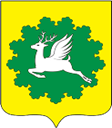 ЧУВАШСКАЯ РЕСПУБЛИКАЙĔПРЕÇ МУНИЦИПАЛИТЕТОКРУГĔН АДМИНИСТРАЦИЙĚЙЫШĂНУ11.12.2023   1344 №хула евĕрлĕ Йĕпреç поселокĕАДМИНИСТРАЦИЯИБРЕСИНСКОГО МУНИЦИПАЛЬНОГО ОКРУГА ПОСТАНОВЛЕНИЕ11.12.2023 № 1344поселок городского типа ИбресиО координационном или совещательном органе в области развития малого и среднего предпринимательства при администрации Ибресинского муниципального округа Чувашской РеспубликиСемёнов Игорь Геннадьевичглава Ибресинского муниципального округа Чувашской Республики (председатель координационного или совещательного органа)Федоров Николай Георгиевичи. о. первый заместитель главы администрации - начальник Управления по развитию территорий (заместитель председателя координационного или совещательного органа)Чернова НадеждаАлександровнаначальник отдела экономики и управления имуществом администрации Ибресинского муниципального округа Чувашской Республики (секретарь координационного или совещательного органа)Никифорова ИнгаАнатольевнаначальник отдела сопровождения инвестиционных проектов АНО «Агенство инвестиционного развития Чувашии» (по согласованию)Алексеева Инна Витальевназаместитель главы администрации Ибресинского муниципального округа Чувашской Республики (по социальной политике)Андреева Маргарита Даниловназаместитель главы администрации муниципального округа - начальник отдела строительства, благоустройства, ЖКХ и дорожного хозяйстваЕрмошкин Михаил Пантелеймоновичначальник отдела  сельского хозяйства и экологии администрации Ибресинского муниципального округа Чувашской РеспубликиГурьева Ольга Павловнапредседатель совета «Ибресинское РАЙПО» (по согласованию)Кондрашин Андрей Викторовичдиректор ООО «Волжское перерабатывающее предприятие» (по согласованию)Петров Геннадий Михайловичдиректор МУП "Водоканал" Ибресинского муниципального округа Чувашской Республики (по согласованию)Павлов Петр Григорьевичдиректор МП "ДЕЗ ЖКХ" Ибресинского МО (по согласованию)Григорьев Александр Владимировичдиректор ООО «Ибресинский литейный завод» (по согласованию)Иванов Николай Михайловичпредседатель колхоза «Красный партизан», председатель постоянной комиссии Собрания депутатов Ибресинского муниципального округа Чувашской Республики по работе агропромышленного комплекса, производства, охраны природы и экологии  (по согласованию)    Ахметов Илшат Абзалетдиновичдиректор БУ «Ибресинское Лесничество» Минприроды Чувашии, председатель постоянной комиссии Собрания депутатов Ибресинского муниципального округа Чувашской Республики по экономической деятельности, бюджету, финансам, налогам и сборам (по согласованию) Смоляков Максим Александровичпредседатель совета руководителей (работодателей) при главе Ибресинского муниципального округа Чувашской Республики,  член постоянной комиссии Собрания депутатов Ибресинского муниципального округа Чувашской Республики по вопросам ЖКХ, транспорта, дорожной инфраструктуры и инвестиционной политики, индивидуальный предприниматель (по согласованию)Коннов Станислав Варсанофьевичпредседатель Общественной Организации Территориального Общественного Самоуправления "Гвардеец" Деревни Андреевка Ибресинского района Чувашской Республики, и.о. начальника Ибресинского территориального отдела (по согласованию) 